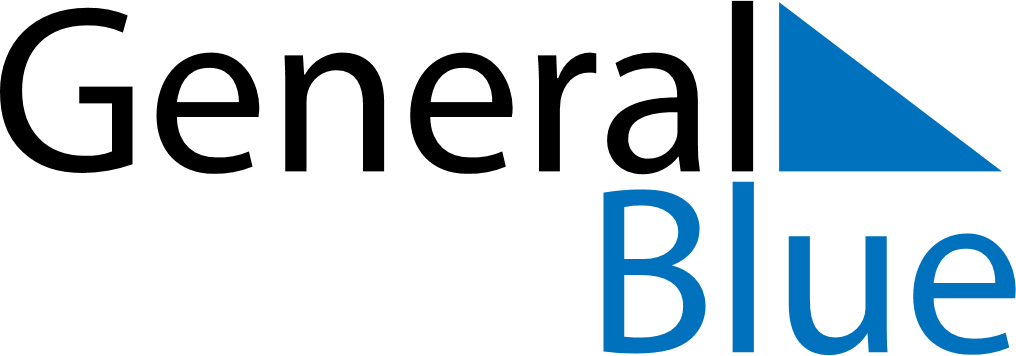 April 2025April 2025April 2025April 2025April 2025April 2025HondurasHondurasHondurasHondurasHondurasHondurasMondayTuesdayWednesdayThursdayFridaySaturdaySunday1234567891011121314151617181920Día de las AméricasMaundy ThursdayGood FridayEaster Sunday21222324252627282930NOTES